Cycle2Work SchemeThe Trust offers staff the chance to purchase cycles through a salary sacrifice scheme.  The scheme allows you to make tax and National Insurance savings on the purchase of a bike and accessories for travelling to work. The scheme is facilitated by Halfords but there are many independent shops on the scheme. You are able to claim up to £1000 on a cycle and accessories.To sign up all you need to do is go to www.cycle2work.info or call 0345 504 6444 use the code: YTHNHSC2WTo find independent stores on the scheme please follow these instructionsGo to the website www.cycle2work.info and on the first page 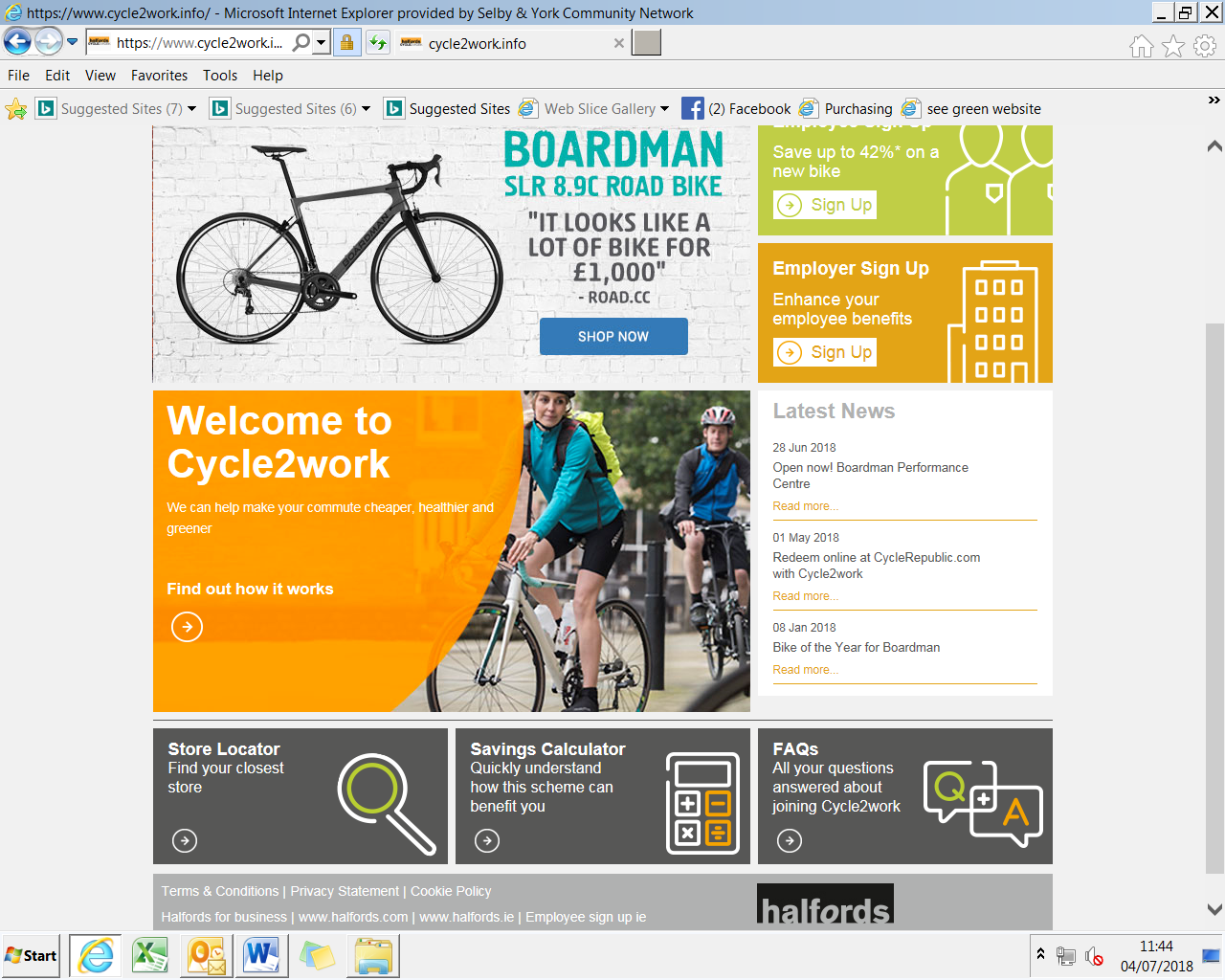 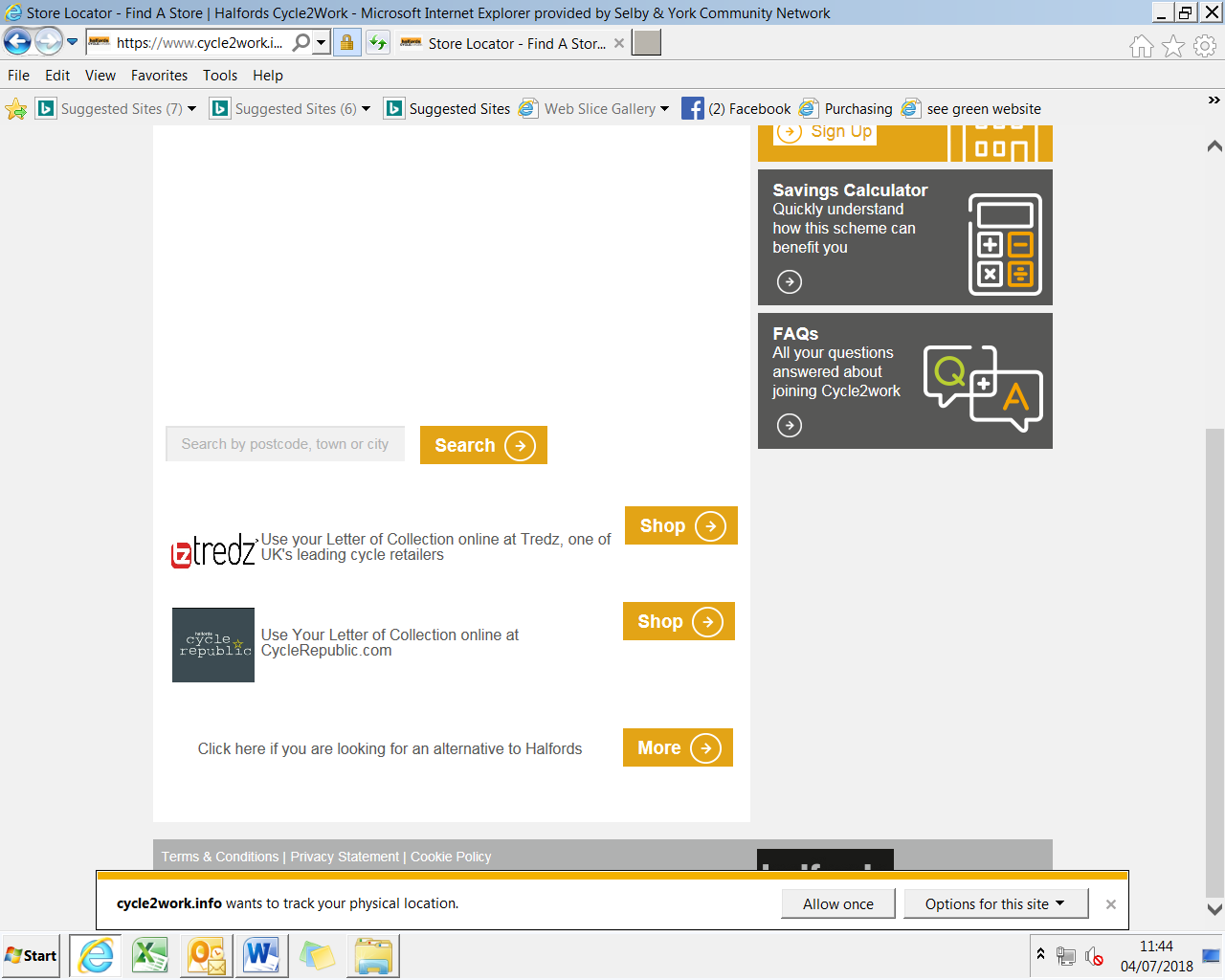 